EAST KENT FEDERATION OF WOMEN’S INSTITUTES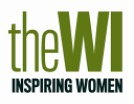 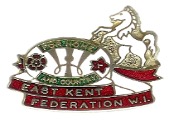 Crown House, John Roberts Business Park, Pean Hill, Whitstable, Kent  CT5 3BJTel: 01227 464106   email: federation.secretary@eastkentfedwi.org.uk Charity No: 219375Calling all MEMBERS who like QUIZZES and WALKS Quiz Walk Around Canterbury.Meet in the Beaney House of Art & Knowledge, Best Lane entrance,18, High Street, Canterbury CT1 2BD (CT1 2JB) at 1.30 pmWalk about a mile finishing with a tea/coffee and cake in St Peter’s Church Hall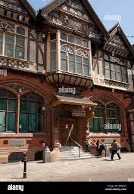 Thursday 14th July.  Time 1.30pmIn teams up to 4 onlyCost: £8.00 per person Please fill in the entry form below and send to theEast Kent Federation Office with your paymentsPerforming Arts, Leisure and Sport Sub-Committee………………………………………………………………………………………Name……………………………….W.I…………………………………………Address…………………………………………………………………………………………………………….  Contact Tel No: ………………………………….Stamped and self-addressed envelope & cheque (written in black ink) enclosed for £…………………….(£8 per person).  